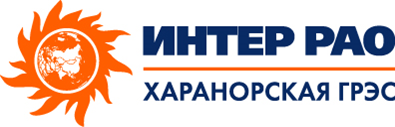 Филиал «Харанорская ГРЭС» Акционерное общество «Интер РАО – Электрогенерация»п. Ясногорск, Оловяннинский район, Забайкальский край, Россия, 674520Тел./Факс: +7 (30253) 45-400, E-mail: secretary_hargres@interrao.ru«30» июля 2018 г									№ 215/1           УВЕДОМЛЕНИЕо внесении изменений в Закупочную документацию  В целях удовлетворения нужд Заказчика филиала «Харанорская ГРЭС» АО «Интер РАО-Электрогенерация», 674520, Забайкальский край, Оловяннинский р., п. Ясногорск (далее – Заказчик), Организатор закупки ― филиала «Харанорская ГРЭС» АО «Интер РАО-Электрогенерация», 674520, Забайкальский край, Оловяннинский р., п. Ясногорск, на основании 215 Закупочной документации по открытому запросу предложений в электронной форме, настоящим сообщает о внесении изменений в Закупочную документацию.Просим всю Закупочную документацию принять в новой редакции:Документ Закупочной документацииПриложение 1Приложение 2 Приложение 3 120403_570.18.00247_KOMM120403_570.18.00247_TEXСекретарь Закупочной комиссии						 А.Г. Эрдынеева Исп. Эрдынеева А.Г(30253) 45400 доб.62467[erdyneeva_ag@interrao.ru]	